Број: 26-20-O/3-2Дана: 02.03.2020. годинеДОДАТНО ПОЈАШЊЕЊЕ 2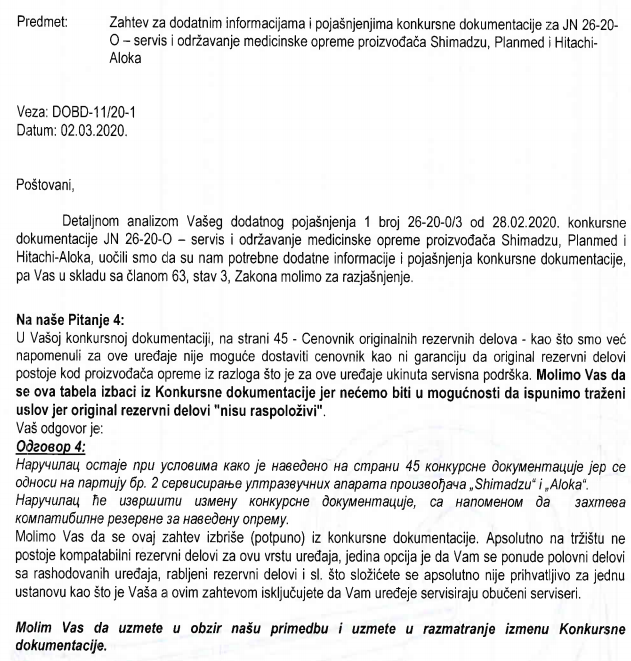 Одговор:Наручилац остаје при условима како је дефинисао у конкурсној документације, с напоменом да ће извршити делимичну измену у овом делу конкурсне документације. С поштовањем,Комисија за јавну набавку 26-20-O